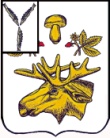  АДМИНИСТРАЦИЯБазарно-Карабулакского муниципального районаСаратовской областиМинистру по делам территориальных образований Саратовской областиА.А. РешетниковуУважаемый  Алексей Анатольевич!	Администрация Базарно-Карабулакского муниципального района Саратовской области направляет Вам информацию о работе административной комиссии за 1 квартал 2017 года согласно прилагаемой форме. Приложение на 3 л.Глава муниципального района                  				 О.А. ЧумбаевИсп. Соколова Н.А(84591) 7-16-69Отчетоб осуществлении переданных государственных полномочий по образованию и обеспечению деятельности административной комиссии Базарно-Карабулакского муниципального района/городского округа за 1 квартал 2017 годаКоличество штатных сотрудников административной комиссии на дату составления отчета - _1_человек(а)._________________ № ______________На ______________ от ______________412600, Саратовская обл., р/п Базарный Карабулак, ул. Ленина, 126 в Тел.:  (845-91) 7-19-30Факс: (845-91) 7-15-81E-mail: glava_omo@bk.ru№ п/пСведения о рассмотренных делах  об административных правонарушенияхСостав административных правонарушений предусмотренных Законом Саратовской области «Об административных правонарушениях на территории Саратовской области»Состав административных правонарушений предусмотренных Законом Саратовской области «Об административных правонарушениях на территории Саратовской области»Состав административных правонарушений предусмотренных Законом Саратовской области «Об административных правонарушениях на территории Саратовской области»Состав административных правонарушений предусмотренных Законом Саратовской области «Об административных правонарушениях на территории Саратовской области»Состав административных правонарушений предусмотренных Законом Саратовской области «Об административных правонарушениях на территории Саратовской области»Состав административных правонарушений предусмотренных Законом Саратовской области «Об административных правонарушениях на территории Саратовской области»Состав административных правонарушений предусмотренных Законом Саратовской области «Об административных правонарушениях на территории Саратовской области»Состав административных правонарушений предусмотренных Законом Саратовской области «Об административных правонарушениях на территории Саратовской области»Состав административных правонарушений предусмотренных Законом Саратовской области «Об административных правонарушениях на территории Саратовской области»Состав административных правонарушений предусмотренных Законом Саратовской области «Об административных правонарушениях на территории Саратовской области»Состав административных правонарушений предусмотренных Законом Саратовской области «Об административных правонарушениях на территории Саратовской области»Состав административных правонарушений предусмотренных Законом Саратовской области «Об административных правонарушениях на территории Саратовской области»Состав административных правонарушений предусмотренных Законом Саратовской области «Об административных правонарушениях на территории Саратовской области»Состав административных правонарушений предусмотренных Законом Саратовской области «Об административных правонарушениях на территории Саратовской области»Состав административных правонарушений предусмотренных Законом Саратовской области «Об административных правонарушениях на территории Саратовской области»Состав административных правонарушений предусмотренных Законом Саратовской области «Об административных правонарушениях на территории Саратовской области»Состав административных правонарушений предусмотренных Законом Саратовской области «Об административных правонарушениях на территории Саратовской области»Состав административных правонарушений предусмотренных Законом Саратовской области «Об административных правонарушениях на территории Саратовской области»Состав административных правонарушений предусмотренных Законом Саратовской области «Об административных правонарушениях на территории Саратовской области»Состав административных правонарушений предусмотренных Законом Саратовской области «Об административных правонарушениях на территории Саратовской области»Состав административных правонарушений предусмотренных Законом Саратовской области «Об административных правонарушениях на территории Саратовской области»Состав административных правонарушений предусмотренных Законом Саратовской области «Об административных правонарушениях на территории Саратовской области»Состав административных правонарушений предусмотренных Законом Саратовской области «Об административных правонарушениях на территории Саратовской области»Состав административных правонарушений предусмотренных Законом Саратовской области «Об административных правонарушениях на территории Саратовской области»Состав административных правонарушений предусмотренных Законом Саратовской области «Об административных правонарушениях на территории Саратовской области»Состав административных правонарушений предусмотренных Законом Саратовской области «Об административных правонарушениях на территории Саратовской области»Состав административных правонарушений предусмотренных Законом Саратовской области «Об административных правонарушениях на территории Саратовской области»Состав административных правонарушений предусмотренных Законом Саратовской области «Об административных правонарушениях на территории Саратовской области»Состав административных правонарушений предусмотренных Законом Саратовской области «Об административных правонарушениях на территории Саратовской области»Общее количество№ п/пСведения о рассмотренных делах  об административных правонарушениях1.11.21.31.41.51.62.12.12.22.22.32.33.13.14.14.14.24.24.34.34.44.47.17.18.28.28.38.39.2Общее количествоI. Рассмотрение дел об административных правонарушенияхI. Рассмотрение дел об административных правонарушенияхI. Рассмотрение дел об административных правонарушенияхI. Рассмотрение дел об административных правонарушенияхI. Рассмотрение дел об административных правонарушенияхI. Рассмотрение дел об административных правонарушенияхI. Рассмотрение дел об административных правонарушенияхI. Рассмотрение дел об административных правонарушенияхI. Рассмотрение дел об административных правонарушенияхI. Рассмотрение дел об административных правонарушенияхI. Рассмотрение дел об административных правонарушенияхI. Рассмотрение дел об административных правонарушенияхI. Рассмотрение дел об административных правонарушенияхI. Рассмотрение дел об административных правонарушенияхI. Рассмотрение дел об административных правонарушенияхI. Рассмотрение дел об административных правонарушенияхI. Рассмотрение дел об административных правонарушенияхI. Рассмотрение дел об административных правонарушенияхI. Рассмотрение дел об административных правонарушенияхI. Рассмотрение дел об административных правонарушенияхI. Рассмотрение дел об административных правонарушенияхI. Рассмотрение дел об административных правонарушенияхI. Рассмотрение дел об административных правонарушенияхI. Рассмотрение дел об административных правонарушенияхI. Рассмотрение дел об административных правонарушенияхI. Рассмотрение дел об административных правонарушенияхI. Рассмотрение дел об административных правонарушенияхI. Рассмотрение дел об административных правонарушенияхI. Рассмотрение дел об административных правонарушениях1Количество составленных протоколов об административных правонарушениях8113311661201.1Количество рассмотренных протоколов об административных правонарушениях6111166142.Привлечено к административной ответственности лиц, из них:2.1.граждан6111166142.2.должностных лиц2.3.юридических лиц3.Вынесено предупреждений52274.Наложено административных штрафов на:4.1.граждан111114474.2должностных лиц4.3.юридических лиц5.Количество дел, прекращенных производством административной комиссии (Кодекс Российской Федерации об -административных правонарушениях), -из них:5.1.ст. 2.95.2.п.1 ч.1  ст. 24.55.3.п.2 ч.1  ст. 24.55.4.п.3 ч.1  ст. 24.55.5.п.4 ч.1  ст. 24.55.6.п.5 ч.1  ст. 24.55.7.п.6 ч.1  ст. 24.55.8.п.7 ч.1  ст. 24.55.9.п.8 ч.1  ст. 24.55.10.п.3 абз.2 ч.1.  ст.29.96.Количество обжалованных постановлений, не вступивших в законную силу6.1.Отменено постановлений судом, из них:6.1.1.с прекращение производства по делу6.1.2.с возвращение дела на новое рассмотрение7.Количество обжалованных постановлений,  вступивших в законную силу7.1.Отменено постановлений судом, из них7.1.1.с прекращение производства по делу7.1.2.с возвращение дела на новое рассмотрение8.Сумма наложенных штрафов (руб.)5005005005005001400014000155009.Сумма взысканных штрафов (руб.)50050050050020002000300010.Количество материалов, направленных в службу судебных приставов, для принудительного взыскания штрафов11.Сумма штрафов, подлежащих принудительному взысканию (руб.)40004000400012.Сумма взысканных штрафов в принудительном порядке (руб.)